Проект «Озеленение школьного интерьера»Большую часть жизни мы проводим в помещении, поэтому очень важно заботиться о его экологическом благополучии. Известно, что комнатные растения улучшают не только эстетическое оформление помещений, но и насыщают кислородом атмосферу помещений, а также их гигиеническое состояние. Они увлажняют атмосферу, поглощают углекислый газ, выделяют кислород, а также фитонциды, которые уничтожают микробы. Все это происходит благодаря специальным порам у растений, которые расположены в покровной ткани листа растения. Эти поры называются устьицами.Благодаря комнатным растениям можно улучшить состояние воздуха помещений. Ведь в школах и детских садах используют разнообразные растения для озеленения.Мы решили провести в школе акцию по озеленению кабинетов Понимая важность данной акции, все дети с удовольствием приняли в ней участие.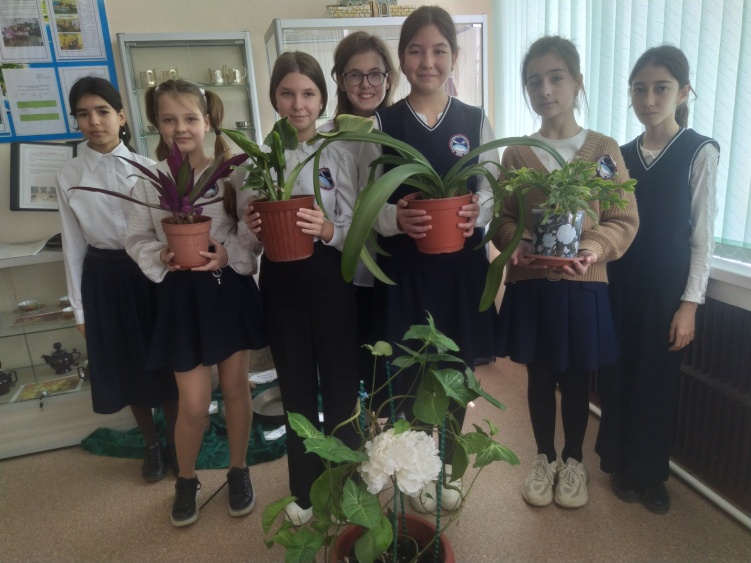 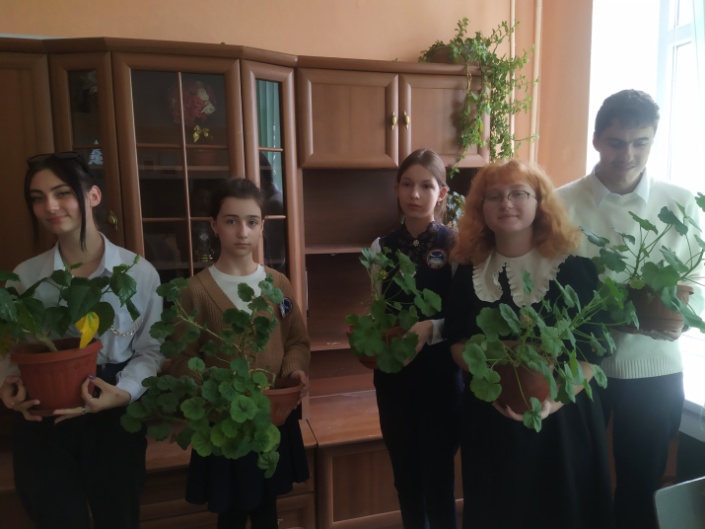 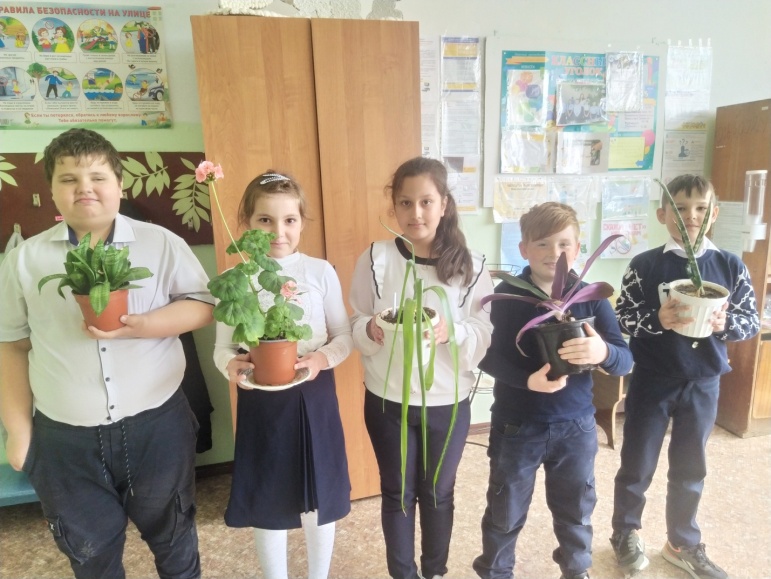 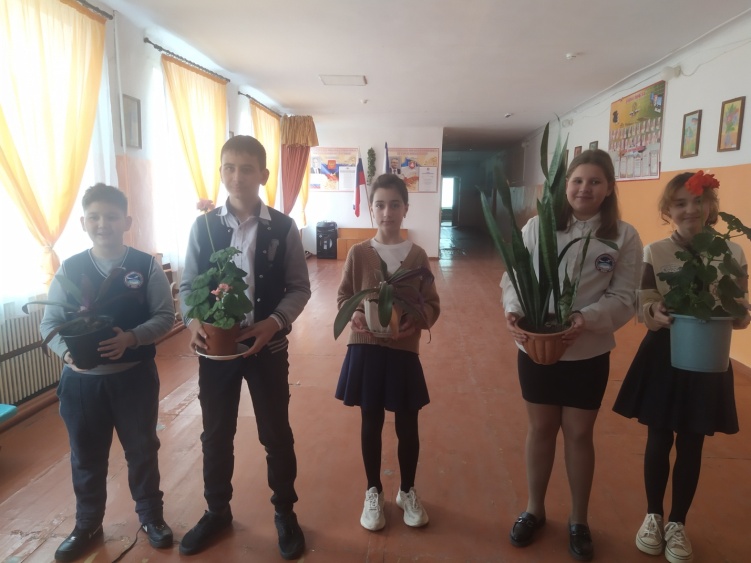 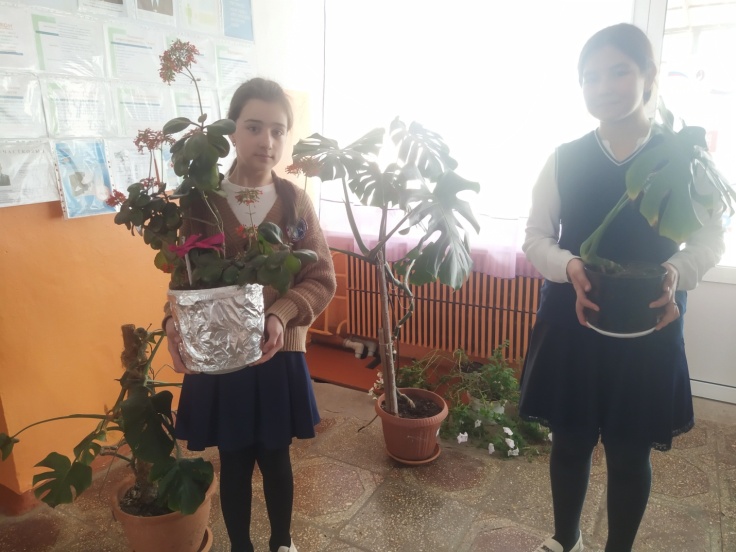 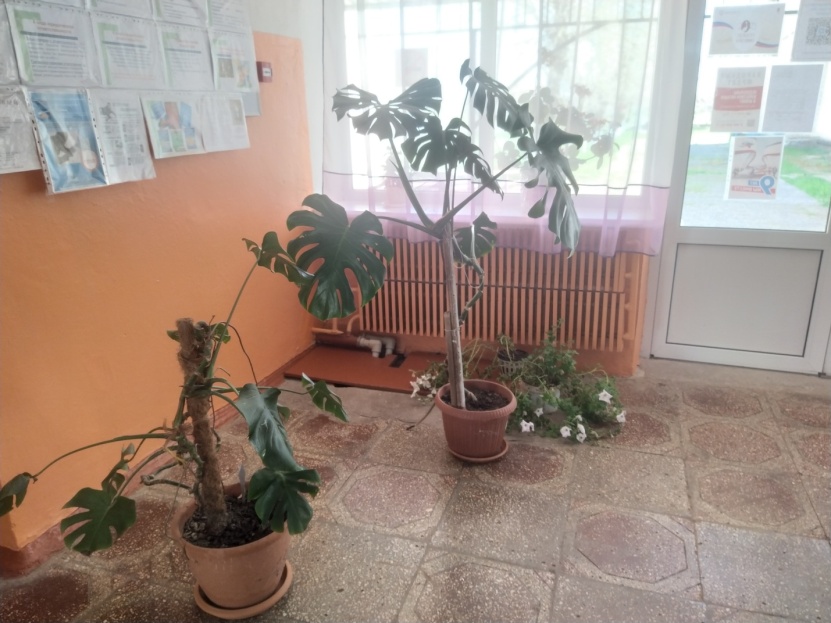 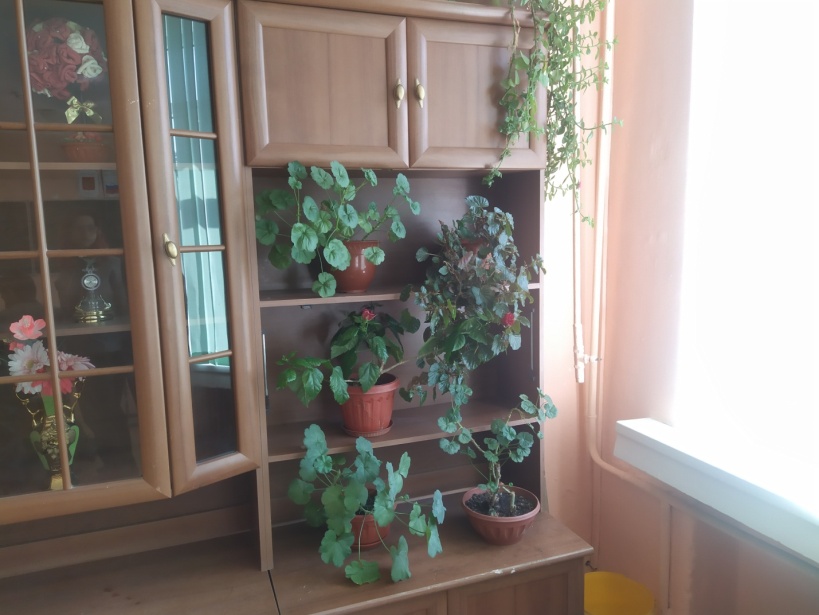 